S2: Time series of publication counts for different search terms.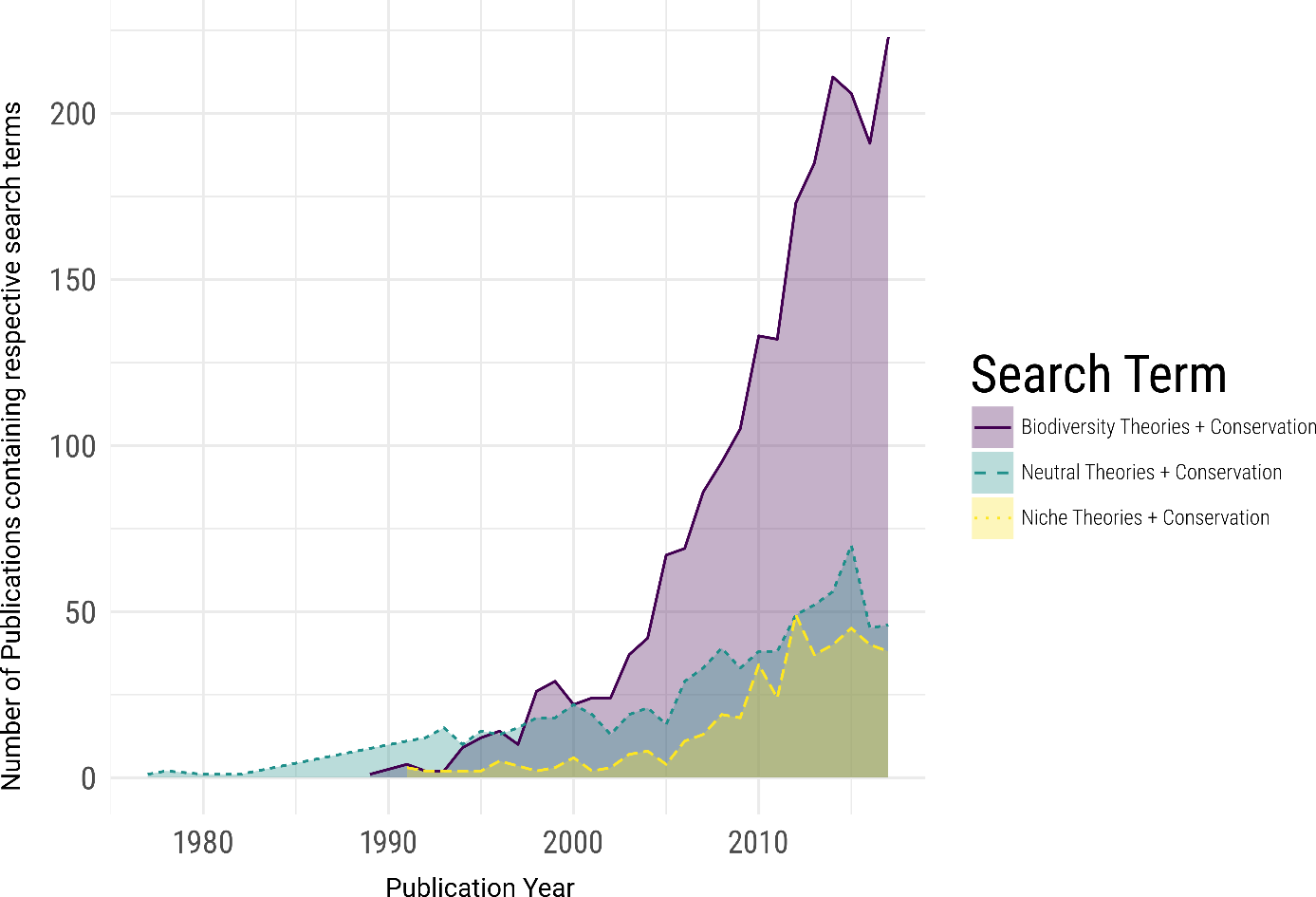 